Супутниковий ресивер 55X HD (DVB-S/S2)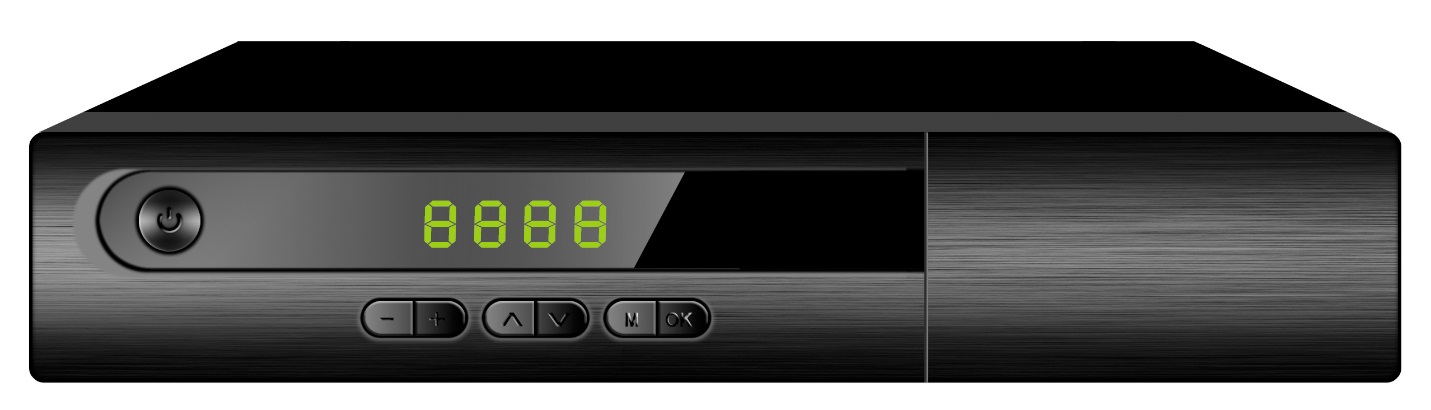 Основні параметри: Процесор: SUNPLUS  1506GПам'ять: 32MbitСпецифікації:Підтримка відеофайлів: AVI, MKV, MPG, TS, WMA, WMV, M2TS, FLV, DAT, ASF, MP3Підтримка HD MPEG2/MPEG4/H.264/VC-1 Зображення: 1080p/1080i/720p/576p/576i/480p/480iПротокол роботи DisEqC1.0 та DisEqC1.2 Багатомовне Меню OSDРозмір зображення: Aвто, 4:3, 16:9 Оновлення ПЗ: через USB Підтримка: Телетекст, Аудіо Програмний гід EPG Підтримка функцій запису, TimeshiftРоз'єми USB: 2штПідтримка USB WiFi, 3G Internet